Fantastic Fruit DipThis simple but delicious dip is a must for dipping strawberries and raspberries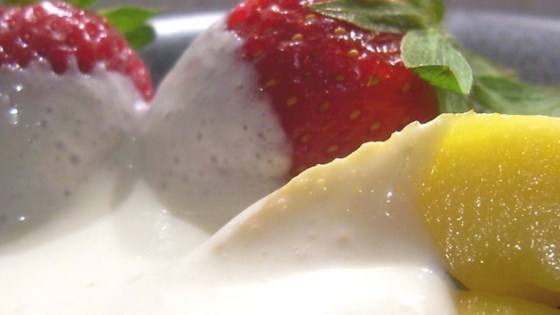 Ingredients1 (8 ounce) package cream cheese, softened1 (14 ounce) can sweetened condensed milk1 teaspoon fresh lemon juiceMethodIn a medium bowl, blend cream cheese, sweetened condensed milk and lemon juice. Cover and chill in the refrigerator at least 3 hours before serving.